RHA Senate Meeting Agenda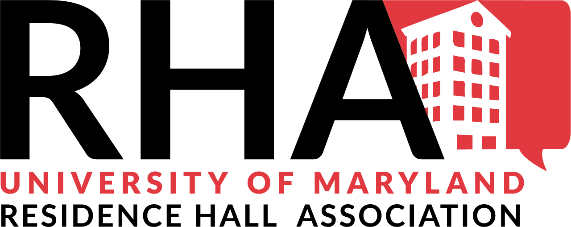 February 18, 20207:00PMPrince Frederick Multipurpose Room, 
Prince Frederick HallCall to Order	Zachary SchlaichOpen GalleryApproval of MinutesExecutive Team ReportsCommittee ReportsResident Council ReportsZMS001S: A Resolution to Approve the Updated Standard Operating Procedures for the 2019-2020 Academic YearZachary SchlaichNMR001S: A Resolution Approving the Fee Proposed by the Departments of Residential Facilities and Resident Life for Fiscal Year 2021	Neal RodinSMD001S: A Resolution Approving the Fee Proposed by the Department of Dining Services for Fiscal Year 2021Sarah DreshHCM001S: A Resolution Supporting UMD Campus Food Pantry as the Beneficiary of the Spring 2020 Dining Dollar Donation DriveHunter MarshCSH001S: A Resolution Supporting More Parking Locations for On-Campus Scooters	Cameron HewittConstitutional Question of the Day	Daniel LaffinRecognition	Kenyatta ThomasAdjournment	Zachary Schlaich